	В целях развития позитивных социально-демографических явлений в сфере семьи и профилактики негативных социально-демографических явлений, повышения уровня и качества жизни граждан, нуждающихся в социальной защите, в соответствии с Федеральным законом от 06.10.2003  № 131-ФЗ «Об общих принципах организации местного самоуправления в Российской Федерации» руководствуясь Уставом муниципального района Камышлинский Самарской области, Администрация муниципального района Камышлинский Самарской области ПОСТАНОВЛЯЕТ:	1. Утвердить прилагаемую муниципальную программу «Профилактика социального сиротства, защита прав и интересов граждан, нуждающихся в помощи государства» на 2019-2025 годы.	2. Опубликовать настоящее постановление в газете «Камышлинские известия» и разместить на официальном сайте Администрации муниципального района Камышлинский.3. Контроль за исполнением настоящего  постановления оставляю за собой. 4.  Настоящее постановление вступает в силу с 01.01.2019 г.Шайдуллина Р.З.., 3-30-86УТВЕРЖДЕНА                                                           постановлением Администрациимуниципального района КамышлинскийСамарской области                                                          от 06.12.2018 г. № 512Муниципальная    программа«Профилактика социального сиротства, защита прав и интересов граждан, нуждающихся в помощи государства»на 2019-2025  годы (далее – Муниципальная программа)Паспорт муниципальной программыРаздел IСодержание проблемы и обоснование необходимости ее решения программными методамиНеобходимость разработки данной программы  обусловлена анализом статистических показателей последних лет, ростом семейного неблагополучия и социального сиротства  как на территории Российской Федерации в целом, так и на территории области и района. Существует несколько основных факторов способствующих росту данной проблемы: это снижение уровня доходов семьи, снижение ответственности родителей за содержание и воспитание своих детей, рост алкоголизма и наркомании, ослабление семейных традиций и нравственных устоев.Согласно анализу статистических данных, за последние 3 года в муниципальном районе наблюдается небольшое снижение количества социально неблагополучных  и социально опасных семей. На 1 января 2018 года на учете в учреждении социальной защиты населения состояло 19 социально опасных семей, в них проживает 45 детей в возрасте до 18 лет (2016 год – 20 семей, в них 44 ребенка;  декабрь 2018 года – 17 семей, в них 42 ребенка). Большинство семей поставлено на учет по причине злоупотребления спиртными напитками и неисполнения своих родительских обязанностей.  За 2018 год  3 родителя  лишены родительских прав в отношении 6 детей.По состоянию на 01.12.2018 г. в 70 приемных семьях проживают 131 ребенок, 22 ребенка находится под опекой (15 семей), в учреждении для детей-сирот района проживают 7 несовершеннолетних. В 2016 году функционировали 77 приемных семей, в них проживали 139 детей и 19 опекунских семей, в них 27 детей. В 2017 году: приемных семей – 78, в них детей 145 и опекунских семей – 16, в них детей - 23. В учреждении для детей-сирот проживали 24 (2016) и  14 (2017) детей-сирот и детей, оставшихся без попечения родителей.В Камышлинском районе на протяжении последних трех лет преобладает семейное устройство детей-сирот и детей, оставшихся без попечения родителей.Однако за этот период не было ни одного случая возврата детей в кровную семью и усыновления. Решение данной острой проблемы возможно при совместной целенаправленной  и отлаженной работе органов и учреждений системы профилактики безнадзорности и профилактики правонарушений несовершеннолетних.Данная Муниципальная программа призвана решить проблемы по сокращению количества социально неблагополучных и социально опасных семей проживающих на территории муниципального района, снижению количества лишений родительских прав, возвращению детей в кровные семьи.Раздел IIОсновные цели и задачи муниципальной программыЧерез осуществление целей направленных на решение данной Муниципальной программы необходимо создание комплексной и отлаженной системы решения вопросов семейного неблагополучия и социального сиротства на территории района. Уделение особого внимания профилактической, коррекционной и реабилитационной работе с семьями и детьми, находящимися в трудной жизненной ситуации, в социально-опасном положении, в том числе на ранней стадии социального неблагополучия приведет к сокращению численности лишений родительских прав и снижению безнадзорности и правонарушений среди несовершеннолетних.Раздел IIIСроки и этапы реализации муниципальной программы.Реализация Программы осуществляется в течение  семи лет:  2019, 2020, 2021, 2022, 2023, 2024 и 2025 годов.Раздел IVСистема мероприятий муниципальной программы.Раздел VРесурсное обеспечение муниципальной программыФинансирование Муниципальной программы предполагается за счет средств областного бюджета, Программа подлежит корректировке с учетом возможностей местного и областного бюджетов.Раздел VIОрганизация управления и механизм реализации муниципальной программыЗаказчиком Муниципальной программы является Администрация Камышлинского муниципального района Самарской области.При реализации Муниципальной программы предусматривается тесное взаимодействие органов и учреждений системы межведомственного взаимодействия по профилактике социального сиротства и семейного неблагополучия. Общий контроль за ходом реализации Муниципальной программы осуществляет Администрация муниципального района (заместитель Главы муниципального района по социальным вопросам).Раздел VIIОжидаемые результаты реализации муниципальной программы с указанием целевых индикаторов и показателейРеализация Программы будет способствовать:- улучшению положения детей, оказавшихся в трудной жизненной ситуации и нуждающихся в государственной защите;- сокращению численности неблагополучных семей в районе;- сокращению количества лишений родительских прав;- сохранению кровных семей для детей;- увеличению числа кандидатов в замещающие родители;- улучшению взаимодействия органов и учреждений системы профилактики социального сиротства.АДМИНИСТРАЦИЯмуниципального района КамышлинскийСамарской областиПОСТАНОВЛЕНИЕ06.12.2018 г. № 512Об утверждении муниципальной программы «Профилактика социального сиротства, защита прав и интересов граждан, нуждающихся в помощи государства» на 2019-2025 годыГлава муниципального районаР.К. БагаутдиновНаименование Программы: Муниципальная  программа «Профилактика социального сиротства защита прав и интересов граждан, нуждающихся в помощи государства» Ответственный исполнитель муниципальной программы: Соисполнители муниципальной программы:Комитет по вопросам семьи и детства Администрации муниципального района Камышлинский Самарской области (далее по тексту – Комитет семьи) - Администрация муниципального района Камышлинский (далее по тексту – Администрация района);- Подразделение по делам несовершеннолетних отделения полиции № 56 межмуниципального отдела МВД России «Клявлинский» (далее по тексту – ПДН ОП № 56 МО МВД России «Клявлинский»);- Учреждения образования  муниципального района Камышлинский (далее по тексту - ОУ);- Государственное бюджетное учреждение здравоохранения Самарской области «Камышлинская центральная районная больница» (далее по тексту - ЦРБ); - Государственное казенное учреждение Самарской области «Комплексный центр социального обслуживания населения Северо-Восточного округа» (далее по тексту - КЦСОН);-Комиссия по делам несовершеннолетних и защите их прав Администрации муниципального района Камышлинский (далее по тексту - КДНиЗП);- Администрации сельских поселений.Подпрограммы муниципальной программы:Программно-целевые инструменты муниципальной программы:Основная цель муниципальной программы: отсутствуют-  Федеральный закон от 24 июня 1999 г. № 120-ФЗ "Об основах системы профилактики безнадзорности и правонарушений несовершеннолетних»;
- Федеральный закон от 24.04.2008 г. № 48-ФЗ «Об опеке и попечительстве»; - Постановление Правительства РФ от 18.05.2009 № 423 «Об отдельных вопросах осуществления опеки и попечительства в отношении несовершеннолетних граждан»;- Постановление Правительства РФ от 17.11.2010 № 927 «Об отдельных вопросах осуществления опеки и попечительства в отношении совершеннолетних недееспособных или не полностью дееспособных граждан»;- Постановление Правительства РФ от 19.05.2009  № 432 «О временной передаче детей, находящихся в организациях для детей-сирот и детей, оставшихся без попечения родителей, в семьи граждан, постоянно проживающих на территории Российской Федерации»;- Закон Самарской области от 02.04.1998  № 2-ГД «Об организации деятельности по осуществлению опеки и попечительства в Самарской области»;- Закон Самарской области от 05.03.2005 № 77-ГД « О наделении органов местного самоуправления на территории Самарской области отдельными государственными полномочиями по социальной поддержке и социальному обслуживанию населения».Профилактика социального сиротства, раннее выявление и защита прав и интересов детей-сирот и детей, оставшихся без попечения родителей, а также совершеннолетних  недееспособных и не полностью недееспособных граждан.Основные задачи муниципальной программы:Целевые индикаторы и показатели муниципальной программы:1. Своевременное выявление ребенка, проживающего в семье и находящегося в ситуации, угрожающей его жизни и здоровью.2. Организация профилактической и реабилитационной работы с ребенком, его семьей на начальной стадии возникновения семейных проблем для предотвращения изъятия ребенка из семьи, а также в случае изъятия ребенка - для обеспечения его возврата в семью.3. Организация информационно-просветительской и реабилитационной работы с родителями детей, направленной на повышение их сознательности, компетентности, оказание им соответствующей посильной психологической, педагогической, социальной, медицинской, правовой помощи.4. Обеспечение приоритета семейных форм устройства детей-сирот и детей, оставшихся без попечения родителей. совершеннолетних  недееспособных и не полностью недееспособных граждан.- Снижение уровня социального сиротства на территории муниципального района;- Снижение количества социально неблагополучных и социально-опасных семей не менее чем на 6-8 % ежегодно;- Снижение количества лишений родительских прав не менее чем на 10-15 % ежегодно.Этапы и сроки реализации муниципальной программы:2019 -2025 годыОбъемы бюджетных ассигнований  муниципальной программы:Бюджет муниципального района (тыс. руб.)2019 год – 13729 тыс. рублей2020 год -  13729 тыс. рублей 2021 год - 13729 тыс. рублей 2022 год - 13729 тыс. рублей2023 год - 13729 тыс. рублей2024 год - 13729 тыс. рублей2025 год - 13729 тыс. рублейВсего -  96103 тыс. рублейОжидаемые  результаты реализации муниципальной программы:- улучшение положения детей, оказавшихся в трудной жизненной ситуации и нуждающихся в государственной защите;- сокращение численности неблагополучных семей в районе;- сокращение количества лишений родительских прав; сохранение кровной семьи для детей;- увеличение числа кандидатов в замещающие родители;- улучшение взаимодействия органов и учреждений системы профилактики социального сиротства. №№№№МероприятияПериод исполненияИсточник финанси-рованияОбъем финансирования (тыс.руб.)Объем финансирования (тыс.руб.)Объем финансирования (тыс.руб.)Объем финансирования (тыс.руб.)Объем финансирования (тыс.руб.)Объем финансирования (тыс.руб.)Объем финансирования (тыс.руб.)Ответственные исполнители№№№№МероприятияПериод исполненияИсточник финанси-рования2019 г.2020 г.2021 г.2022 г.2023 г.2024 г.2025 г.Ответственные исполнителиI. Предупреждение социального сиротства, выявление детей, оказавшихся в трудной жизненной ситуацииI. Предупреждение социального сиротства, выявление детей, оказавшихся в трудной жизненной ситуацииI. Предупреждение социального сиротства, выявление детей, оказавшихся в трудной жизненной ситуацииI. Предупреждение социального сиротства, выявление детей, оказавшихся в трудной жизненной ситуацииI. Предупреждение социального сиротства, выявление детей, оказавшихся в трудной жизненной ситуацииI. Предупреждение социального сиротства, выявление детей, оказавшихся в трудной жизненной ситуацииI. Предупреждение социального сиротства, выявление детей, оказавшихся в трудной жизненной ситуацииI. Предупреждение социального сиротства, выявление детей, оказавшихся в трудной жизненной ситуацииI. Предупреждение социального сиротства, выявление детей, оказавшихся в трудной жизненной ситуацииI. Предупреждение социального сиротства, выявление детей, оказавшихся в трудной жизненной ситуацииI. Предупреждение социального сиротства, выявление детей, оказавшихся в трудной жизненной ситуацииI. Предупреждение социального сиротства, выявление детей, оказавшихся в трудной жизненной ситуацииI. Предупреждение социального сиротства, выявление детей, оказавшихся в трудной жизненной ситуации1.11.1Выявление н/летних, находящихся в социально опасном положении.систематическиБез финансирования-------Комитет семьи, КДНиЗП, ПДН, КЦСОН1.21.2Ведение муниципального банка данных детей, находящихся в трудной жизненной ситуациисистематическиБез финансирования-------КЦСОН1.31.3Проведение рейдов по семьям, находящимся в социально опасном положении, с целью оказания комплексных социально-реабилитационных мероприятий.ежеквартальноБез финансирования-------Комитет семьи, КДНиЗП, ПДН, КЦСОН, администрации с/поселений1.41.4Разработка и предоставление родителям информационных листовок, буклетов и брошюр, направленных на решение семейных психолого-педагогических проблемПо мере необходимостиБез финансирования-------КЦСОН, КДН и ЗП1.51.5Работа через СМИ по пропаганде здорового образа жизни, повышения роли семьи, разъяснения последствий вредных привычек в семье и т.д.ежеквартальноБез финансирования -------КДНиЗП, КЦСОН,1.61.6Сопровождение семей, находящихся в социально опасном положении.систематическиБез финансирования-------КЦ СОН1.71.7Организация и активизация оказания экстренной педагогической и психологической помощи гражданам, попавшим в трудную жизненную ситуацию, в т.ч. детям по «телефону доверия»систематическиБез финансирования-------КЦ СОН1.81.8Устройство несовершеннолетних, оказавшихся в трудной жизненной ситуации, в организации для детей-сиротПо необходимостиБез финансирования-------Комитет семьи, КЦСОН, ЦРБII. Развитие семейных форм устройства детей-сироти детей, оставшихся без попечения родителей,а также совершеннолетних  недееспособных и не полностью недееспособных граждан.II. Развитие семейных форм устройства детей-сироти детей, оставшихся без попечения родителей,а также совершеннолетних  недееспособных и не полностью недееспособных граждан.II. Развитие семейных форм устройства детей-сироти детей, оставшихся без попечения родителей,а также совершеннолетних  недееспособных и не полностью недееспособных граждан.II. Развитие семейных форм устройства детей-сироти детей, оставшихся без попечения родителей,а также совершеннолетних  недееспособных и не полностью недееспособных граждан.II. Развитие семейных форм устройства детей-сироти детей, оставшихся без попечения родителей,а также совершеннолетних  недееспособных и не полностью недееспособных граждан.II. Развитие семейных форм устройства детей-сироти детей, оставшихся без попечения родителей,а также совершеннолетних  недееспособных и не полностью недееспособных граждан.II. Развитие семейных форм устройства детей-сироти детей, оставшихся без попечения родителей,а также совершеннолетних  недееспособных и не полностью недееспособных граждан.II. Развитие семейных форм устройства детей-сироти детей, оставшихся без попечения родителей,а также совершеннолетних  недееспособных и не полностью недееспособных граждан.II. Развитие семейных форм устройства детей-сироти детей, оставшихся без попечения родителей,а также совершеннолетних  недееспособных и не полностью недееспособных граждан.II. Развитие семейных форм устройства детей-сироти детей, оставшихся без попечения родителей,а также совершеннолетних  недееспособных и не полностью недееспособных граждан.II. Развитие семейных форм устройства детей-сироти детей, оставшихся без попечения родителей,а также совершеннолетних  недееспособных и не полностью недееспособных граждан.II. Развитие семейных форм устройства детей-сироти детей, оставшихся без попечения родителей,а также совершеннолетних  недееспособных и не полностью недееспособных граждан.II. Развитие семейных форм устройства детей-сироти детей, оставшихся без попечения родителей,а также совершеннолетних  недееспособных и не полностью недееспособных граждан.2.1Размещение в СМИ информации о семейных формах устройства детей-сирот и детей, оставшихся без попечения родителейРазмещение в СМИ информации о семейных формах устройства детей-сирот и детей, оставшихся без попечения родителейПо мере необходимостиБез финансирования-------Комитет семьи2.2Постановка на учет кандидатов в опекуны (попечители), приемные родители и усыновителиПостановка на учет кандидатов в опекуны (попечители), приемные родители и усыновителиПо мере обращенияБез финансирования-------Комитет семьи2.3Проведение психолого-педагогической диагностики внутрисемейных и личностных проблем кандидатов в опекуны (попечители), приемные родители и усыновителиПроведение психолого-педагогической диагностики внутрисемейных и личностных проблем кандидатов в опекуны (попечители), приемные родители и усыновителиПо мере обращенияБез финансирования-------КЦ СОН2.4Проведение индивидуальных бесед, консультаций с кандидатами в опекуны (попечители), приемные родители и усыновителиПроведение индивидуальных бесед, консультаций с кандидатами в опекуны (попечители), приемные родители и усыновителиПо мере обращенияБез финансирования-------КЦСОН2.5Содействие кандидатам в подборе детей из организаций для детей-сиротСодействие кандидатам в подборе детей из организаций для детей-сиротПо мере обращенияБез финансирования-------Комитет семьи2.6Передача детей из организаций для детей-сирот  в семьи на каникулярное времяПередача детей из организаций для детей-сирот  в семьи на каникулярное времяПо мере обращенияБез финансирования-------Комитет семьи2.7Сопровождение семей, принявших на воспитание в семью воспитанников государственных организаций для детей-сирот Сопровождение семей, принявших на воспитание в семью воспитанников государственных организаций для детей-сирот Систематически Без финансирования-------КЦ СОН2.8Проведение психолого-педагогической диагностики внутрисемейных и личностных проблем, выявление комфортности пребывания детей в замещающих семьях.Проведение психолого-педагогической диагностики внутрисемейных и личностных проблем, выявление комфортности пребывания детей в замещающих семьях.систематическиБез финансирования-------КЦ СОН2.9Работа с родителями лишенными родительских прав с целью восстановления их в родительских правахРабота с родителями лишенными родительских прав с целью восстановления их в родительских правахсистематическиБез финансирования-------КЦ СОН, Комитет семьи, КДНиЗП2.10Выплата вознаграждения, причитающегося приемным родителямВыплата вознаграждения, причитающегося приемным родителямсистематическиОбластной бюджет11315113151131511315113151131511315Администрация района2.11Организация осуществления деятельности по опеке и попечительству над детьми-сиротами и детьми, оставшимися без попечения родителей, и защите их прав и интересовОрганизация осуществления деятельности по опеке и попечительству над детьми-сиротами и детьми, оставшимися без попечения родителей, и защите их прав и интересовсистематическиОбластной бюджет1951195119511951195119511951Администрация района2.12Организация осуществления деятельности по опеке и попечительству над совершеннолетними недееспособными и не полностью недееспособными гражданамиОрганизация осуществления деятельности по опеке и попечительству над совершеннолетними недееспособными и не полностью недееспособными гражданамисистематическиОбластной бюджет463463463463463463463Администрация района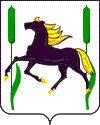 